FEDERATION ALGERIENNE DE VOLLEYBALL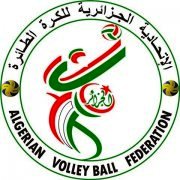                LISTING DES ATHLETES SAISON 2017/2018JMBATNAJMBATNAJMBATNAJMBATNAJMBATNAJMBATNAN° LicenceNom & PrénomsDDNQualitéCatégorieType00012LAROUK ISLEM13/01/1988AthlèteSeniorsR00013KHENISSA TAREK02/04/1981AthlèteSeniorsR00020BENHAMADA ALAEDDINE15/08/1994AthlèteSeniorsR00021BELFARRAG DJEMAI21/05/1992AthlèteSeniorsR09470RAHMANI KHALIL15/09/1995AthlèteSeniorsR09468BAY YASSINE12/11/1993AthlèteSeniorsR09471SLIMANI ALI13/07/1988AthlèteSeniorsR00017GOURDACHE KHIREDDINE09/01/1994AthlèteSeniorsR00015HAOUES RIADH18/11/1986AthlèteSeniorsR00011NEHAL HAMZA29/05/1988AthlèteSeniorsR09351BRIKI NIDHAL29/05/1997AthlèteSeniorsR00016GUESSOUM ABDERAHIM13/12/1987AthlèteSeniorsR05945MEBAREK HOUSSAM06/02/1997AthlèteSeniorsPRET00646DAHMANI HICHEM03/08/1989AthlèteSeniorsMUTATION00619MERZOUKI MOUNIR10/07/1985AthlèteSeniorsMUTATION00515SOUALEM ILYES27/02/1984AthlèteSeniorsMUTATION13815BOUFELGHAT ISLEM EDDINE18/10/1995AthlèteSeniorsN13814BENINI ALI ABDERRAOUF24/06/1992AthlèteSeniorsN13816TALHI ZAKARIA14/04/1992AthlèteSeniorsN00019CHAOUI ABDELKARIM01/01/1985AthlèteSeniorsR09352KHENISSA TAREK02/01/1981AthlèteSeniorsR13879MIBARKI FADI12/08/1995AthlèteSeniorsN09477NOURANI  MEHDI26/05/1995AthlèteSeniorsR00014KHNISSA  RACHID04/03/1970AthlèteSeniorsR      12650DAHBA HAITHEM29/08/1998AthlèteJuniorsR00007KHENISSA AMMER11/01/1943DIRIGEANTR13810KHENISSA KARIM31/08/1977ENTRAINEURR14306GUETTALA  RIADH01/10/1978ENTRAINEURN